NATIONAL OPEN UNIVERSITY OF NIGERIA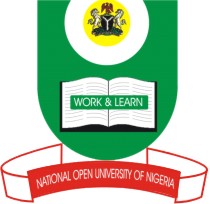 14/16 AHMADU BELLO WAY, VICTORIA ISLAND, LAGOSSCHOOL OF SCIENCE AND TECHNOLOGYJUNE/JULY EXAMINATIONCOURSE CODE:AEM732COURSE TITLE: WOMEN AND YOUTHS IN RURAL DEVELOPMENT PROGRAMMESTIME ALLOWED:2 HoursINSTRUCTION: ANSWER ANY 4 QUESTIONS1. 	Briefly discuss the national development plan from 1962 and 1990 with specific reference to government intervention and short comings.                          (25 marks)2.	(a) 	Explain a rural area and list four characteristics of such area. (5 marks)(b) 	Write short notes on any three (3): (i) 	Potable water;(ii) 	Communication; (iii) 	Improved health care; and(iv) 	The benefits to a farmer of having good roads (5 marks each)3.	      List the challenges to rural development (10 marks) 	Discuss the contributions of funding, skill worker, indiscipline and   	globalization  to rural development in Nigeria (15 marks)4.	Write a short note on: Extension worker qualification.Duties of extension worker at different levels in the village. (c)	Roles of Extension at the village level and regional level. (8 ½ marks each)5.        Discuss the merits and demerits of types of business ownership and why small scale enterprises fail (25 marks)